ANALISIS STRATEGI PROMOSI PENGEMBANGAN PARIWISATA KOTA BANDUNGSKRIPSIDiajukan untuk Memenuhi Syarat dalam Menempuh Ujian Sidang Sarjana Program Strata Satu (S1) pada Program Studi Administrasi PublikOleh : CICI NURAENI162010101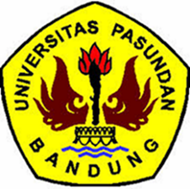 PROGRAM STUDI ILMU ADMINISTRASI PUBLIKFAKULTAS ILMU SOSIAL DAN ILMU POLITIKUNIVERSITAS PASUNDANBANDUNG2020